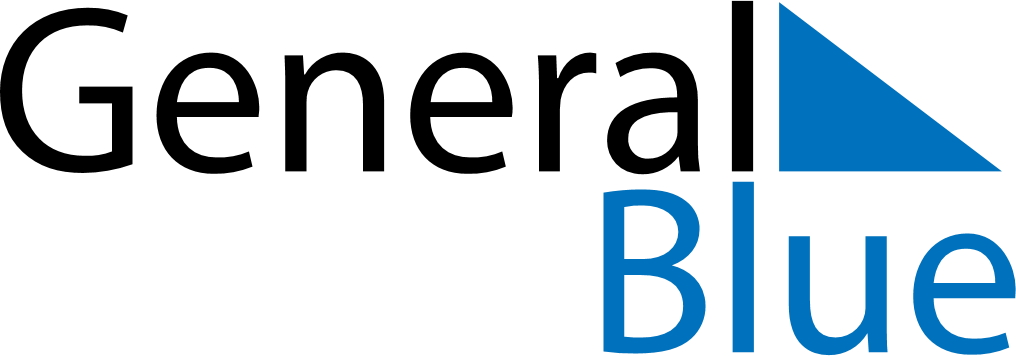 Weekly Meal Tracker April 23, 2023 - April 29, 2023Weekly Meal Tracker April 23, 2023 - April 29, 2023Weekly Meal Tracker April 23, 2023 - April 29, 2023Weekly Meal Tracker April 23, 2023 - April 29, 2023Weekly Meal Tracker April 23, 2023 - April 29, 2023Weekly Meal Tracker April 23, 2023 - April 29, 2023SundayApr 23MondayApr 24MondayApr 24TuesdayApr 25WednesdayApr 26ThursdayApr 27FridayApr 28SaturdayApr 29BreakfastLunchDinner